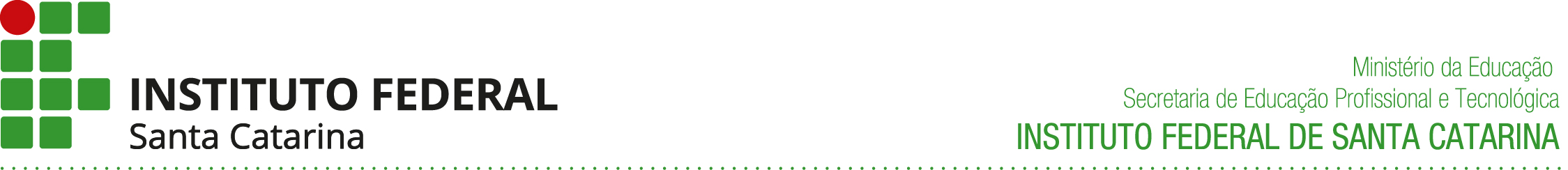 REQUERIMENTO DE VALIDAÇÃO DE COMPONENTE CURRICULAR POR HISTÓRICO ESCOLARNOME: __________________________________________________________________________________________________CURSO:___________________________________________________________________MÓDULO_______________________MATRÍCULA:___________________ FONE:_______________________EMAIL:________________________________________*Atenção: Anexar histórico escolar e programa de ensino dos componentes curriculares correlatas.*Atenção: O aluno deve frequentar as aulas até ter ciência do resultado final.JUSTIFICATIVA DE INDEFERIMENTO(para uso do coordenador/professor avaliador)DECLARO estar ciente que é de minha inteira responsabilidade o acompanhamento da tramitação do processo, não havendo a necessidade de convocação, ou nenhum outro tipo de aviso, seja por carta, e-mail ou telefone por parte do Registro Acadêmico._____________________________,  _____/_____ / _______            __________________________________________________Local e data							Assinatura do requerente✄- - - - - - - - - - - - - - - - - - - - - - - - - - - - - - - - - - - - - - - - - - - - - - - - - - - - - - - - - - - - - - - - - - - - - - - - - - - - - 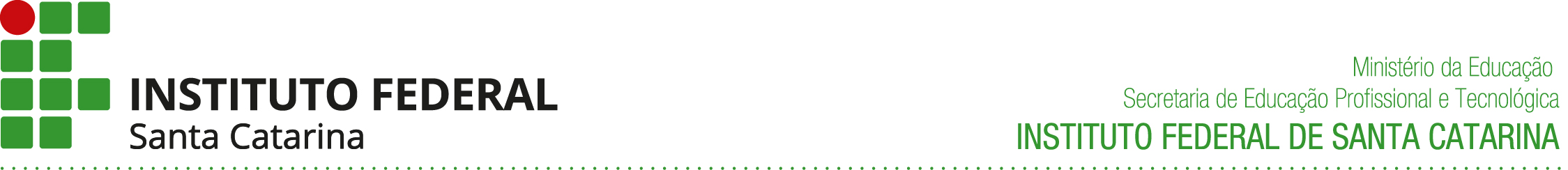 RECIBO DE ENTREGA DO REQUERIMENTO DE VALIDAÇÃO DE COMPONENTE CURRICULAR POR HISTÓRICO ESCOLAR (Válido somente com carimbo e assinatura do(a) servidor(a) que recebeu e autenticou os documentos)Nome do(a) solicitante:_______________________________________________________________Recebido em: _____/______/________Válido somente com carimbo e assinatura do(a) servidor(a) que recebeu e autenticou os documentos.Resultado: http://continente.ifsc.edu.br – Estudantes/Registro Acadêmico/Resultados de requerimentosEmail Registro Acadêmico: ra.cte@ifsc.edu.brInserido no sistema em:                                                                      Por:COMPONENTES CURRICULARES  A SEREM CURSADOS NO IFSC CAMPO DE PREENCHIMENTO OBRIGATÓRIOCOMPONENTES CURRICULAR(ES) CORRELATO(S) CURSADO(S) EM OUTRA INSTITUIÇÃO OU NO IFSC – INFORMAR O CURSO E O ANO DEFERIMENTO(professor avaliador)DEFERIMENTO(professor avaliador)NOTAAVALIADORCOMPONENTES CURRICULARES  A SEREM CURSADOS NO IFSC CAMPO DE PREENCHIMENTO OBRIGATÓRIOCOMPONENTES CURRICULAR(ES) CORRELATO(S) CURSADO(S) EM OUTRA INSTITUIÇÃO OU NO IFSC – INFORMAR O CURSO E O ANO SIMNÃONOTAAVALIADORCOMPONENTES CURRICULARES JUSTIFICATIVA                Pedido de revisão de indeferimento -  Justificativa do aluno (a)Assinatura do Requerente                                                                                     Data      Revisão do Coordenador………………………………………………………………………………………………………………………………………………………………………………………………………………………………………………………………………….………………………………………………………………………………………………………………………...… …………………………………………………………………………………………………………………………………………………………………………………………………………………………………………………………………….………………………………………………………………………………………………………………………………………………………………………………………………………………………………………………………………         Assinatura do Coordenador (a)	DataParecer - Registro AcadêmicoObs………………………………………………………………………………………………………………………………………………………………………………………………………………………………………………………………Assinatura do Servidor (a)	Data